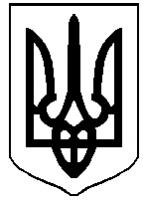 ДЕРГАЧІВСЬКА МІСЬКА РАДАVІI СКЛИКАННЯПОСТІЙНА КОМІСІЯ з питань планування, бюджету та фінансівПротокол №8засідання комісії з питань планування, бюджету та фінансівДата проведення: 27.05.2016 року				                      	м.Дергачі			Час проведення: о 15.00 год.Місце проведення: зала засідань Дергачівської міської ради Присутні члени постійної комісії:Присутні:Бондаренко К.І.              -    секретер Дергачівської міської ради	Порядок деннийПро обговорення питань порядку денного Х сесії Дергачівської міської ради VІІ скликання.Доповідають:  Матющенко К.П., Бондаренко К.І.СЛУХАЛИ: Матющенко К.П., голову комісії, яка повідомила про розпорядження Дергачівського міського голови №48 від  27 квітня 2016 року, яким було визначено скликання Х сесії Дергачівської міської ради VІІ скликання на 31 травня  2016 року.  Також повідомила про відсутність на даному засіданні секретаря комісії Лучшої Л.М., та запропонувала вести протокол засідання заступнику голови комісії Мірошніковій Р.В.( Мірошнікова Р.В. надала згоду).Проінформувала про проект рішення порядку денного сесії, який включає в себе 26 питань.Далі  ознайомила з переліком питань проекту порядку денного, та зосередити  увагу на питаннях, які належать до компетенції даної комісії, а саме: «Про внесення змін до рішення V сесії міської ради VІІ скликання від 24 грудня 2015 року «Про міський бюджет  на 2016рік»(зі змінами)»;«Про виділення коштів для забезпечення оздоровлення та відпочинку дітей в дошкільних навчальних закладах (яслах-садках) комбінованого типу Дергачівської міської ради №1 «Калинка», №2 «Лелеченька», №3 «Сонечко» та Дергачівському НВК №1 Дергачівської міської ради у 2016 році»;«Про звільнення від батьківської плати за харчування дітей у Дергачівських дошкільних навчальних закладах Дергачівської міської ради Дергачівського району Харківської області на 2016 рік»;«Про надання матеріальної допомоги громадянам – мешканцям міста Дергачі на вирішення соціально-побутових питань»;«Про надання матеріальної допомоги громадянам – мешканцям міста Дергачі, учасникам антитерористичної операції на території Донецької та Луганської областей на вирішення соціально-побутових питань»;«Про надання матеріальної допомоги військовослужбовцям, які проходять військову службу за контрактом на вирішення соціально-побутових питань»;«Про надання матеріальної допомоги громадянам - мешканцям міста Дергачі на лікування»;«Про надання матеріальної допомоги громадянам - мешканцям міста Дергачі на поховання рідних»;«Про виділення коштів на поховання померлих одиноких громадян, осіб без певного місця проживання».Звернулась до присутніх щодо заперечень, пропозицій, доповнень до запропонованого вище переліку питань проектних пропозицій із проекту порядку денного сесії. ПРОПОЗИЦІЙ НЕ НАДІЙШЛО.Обговорення проектів рішень продовжено.Далі Бондаренко К.І. проінформувала про питання проекту порядку денного «Про внесення змін до рішення V сесії Дергачівської міської ради VІІ скликання від 24 грудня  2015 року «Про  міський бюджет на 2016 рік»(зі змінами)».ВИСТУПИЛА: Мірошнікова Р.В., яка детально ознайомила присутніх із проектною пропозицією та надала наступні пояснення.		Проект рішення розроблено відповідно вимог Бюджетного Кодексу України, законів України «Про Державний бюджет України на 2016 рік», «Про місцеве самоврядування в України», з метою ефективного використання коштів загального та спеціального фондів міського бюджету та пріоритетного спрямування бюджетних коштів. Ознайомила з проектом рішення та додатками до нього, запропонувала з даного питання надати рекомендації.Вивчення питання.РОЗРОБКА РЕКОМЕНДАЦІЙ. Рекомендації додаються.Далі Бондаренко К.І. проінформувала про питання «Про виділення коштів для забезпечення оздоровлення та відпочинку дітей в дошкільних навчальних закладах (яслах-садках) комбінованого типу Дергачівської міської ради №1 «Калинка», №2 «Лелеченька», №3 «Сонечко» та Дергачівському НВК №1 Дергачівської міської ради у 2016 році»ВИСТУПИЛА: Мірошнікова Р.В., яка зазначила, що проект рішення розроблений на  виконання Закону України «Про оздоровлення та відпочинок дітей», розпорядження Харківської обласної державної адміністрації від 15.04.16р. № 128 «Про організацію оздоровлення та відпочинку дітей Харківської області в 2016-2020 роках»,  постанови Кабінету Міністрів України № 1591 «Про затвердження норм харчування у навчальних та оздоровчих закладах» від 22.11.2004 року, з метою створення сприятливих умов для забезпечення проведення оздоровлення та відпочинку дітей влітку, та на підставі листів-клопотань завідувачів дошкільних навчальних закладів Дергачівського дошкільного навчального закладу (ясла-садок) №1 «Калинка» комбінованого типу Дробот В.М., Дергачівського дошкільного навчального закладу (ясла-садок) №2 «Лелеченька» комбінованого типу Шульги О.Д., Дергачівського дошкільного навчального закладу №3 (ясла-садок) «Сонечко» комбінованого типу Насіки Р.М. та директора Дергачівського навчально-виховного комплексу №1 Леунової В.В. про збільшення на 10% вартості харчування дітей у літній період.Ознайомила присутніх з проектом рішення та надала пакет документів для ознайомлення з зазначеного питання та запропонувала, як основній комісії з даних  питань надати рекомендації. Вивчення та обговорення питання.РОЗРОБКА РЕКОМЕНДАЦІЙ. Рекомендації по питанню  додаються.Далі Бондаренко К.І. проінформувала про питання  «Про звільнення від батьківської плати за харчування дітей у Дергачівських дошкільних навчальних закладах Дергачівської міської ради Дергачівського району Харківської області у 2016 році».ВИСТУПИЛА: Мірошнікова Р.В., яка зазначила, що проект рішення розроблений на підставі клопотання завідувача Дергачівського дошкільного навчального закладу (ясла-садок) № 3 «Сонечко» комбінованого типу Дергачівської міської ради Дергачівського району Харківської області Насіки Р.М. № 57 від 12.05.2016 року про звільнення від батьківської плати на 100 % гр. Іваненко Олени Валеріївни за харчування доньки Іваненко Таїсії Олексіївни, вихованки Дергачівського дошкільного навчального закладу (ясла-садок) № 3  «Сонечко» комбінованого типу Дергачівської міської ради Дергачівського району Харківської області у 2016 році, заяву Несміяна В.В., який зареєстрований за адресою:         м. Дергачі, пров. Заводський, 13 про звільнення від батьківської плати на 100% за харчування доньки Несміян Вікторії Віталіївни 26.10.2012 року народження, вихованки Дергачівського ДНЗ (ясла-садок) № 1 «Калинка» комбінованого типу Дергачівської міської ради Дергачівського району Харківської області, як учасника бойових дій, з метою підтримки громадян, які опинилися в складних життєвих обставинахОзнайомила присутніх з проектом рішення та надала пакет документів для ознайомлення з зазначеного питання та запропонувала, як основній комісії з даних  питань надати рекомендації. Вивчення та обговорення питання.РОЗРОБКА РЕКОМЕНДАЦІЙ. Рекомендації по питанню  додаються.Бондаренко К.І. перейшла до наступного блоку питань №7-№12 проекту порядку денного, що стосуються надання матеріальної допомоги мешканцям м.Дергачі.ВИСТУПИЛА: Матющенко К.П. з питання №7«Про надання матеріальної допомоги громадянам – мешканцям міста Дергачі на вирішення соціально-побутових питань»Зазначила, що проект рішення розроблений на підставі заяв про надання матеріальної допомоги на вирішення соціально-побутових питань, що надійшли від мешканців м. Дергачі (звернулось 2 мешканця міста на погашення заборгованості по сплаті комунальних послуг та на вирішення соціально-побутових питань для ліквідації наслідків пожежі у домоволодінні),  з урахуванням актів депутатів Дергачівської міської ради, та з метою підтримки громадян, які опининилися в складних життєвих обставинах.Далі ознайомила присутніх з питанням №8 «Про надання матеріальної допомоги громадянам – мешканцям міста Дергачі, учасникам антитерористичної операції на території Донецької та Луганської областей на вирішення соціально-побутових питань». Зазначила, що проект рішення розроблений на підставі заяв, що надійшли від  громадян про надання матеріальної допомоги, як учасникам антитерористичної операції на території Донецької та Луганської областей (звернулось 5 громадян), беручи до уваги підтверджуючі документи про безпосередню участь в антитерористичній операції, забезпеченні її проведення і захисті незалежності, суверенітету та територіальної цілісності України, та з метою підтримки громадян, які опинилися в складних життєвих обставинах.Далі ознайомила присутніх з питанням порядку денного №9 «Про надання матеріальної допомоги військовослужбовцям, які проходять військову службу за контрактом на вирішення соціально-побутових питань». Повідомила, що проект рішення розроблений на підставі заяви гр. Стрільця Сергія Миколайовича, який зареєстрований за адресою: м. Дергачі, вул.. Трояндова, 11 про надання матеріальної допомоги для проїзду до місця проходження військової служби за контрактом у м. Львів, про що свідчить довідка  № 8/1581 від 21 квітня 2016 року військового комісара Дергачівського районного комісаріату, з метою підтримки громадян, які опинилися в складних життєвих обставинах.Далі  перейшла до питання №10 «Про надання матеріальної допомоги громадянам - мешканцям міста Дергачі на лікування». Повідомила, що проект рішення розроблений на підставі заяв про надання матеріальної допомоги на лікування, що надійшли від мешканців м. Дергачі (звернулось 14 громадян),  з урахуванням актів депутатів Дергачівської міської ради, та з метою підтримки громадян, які опинилися в складних життєвих обставинах.Перейшла до питання №11 «Про надання матеріальної допомоги громадянам - мешканцям міста Дергачі на поховання рідних». Зазначила, що проект рішення розроблений на підставі заяв про надання матеріальної допомоги на поховання рідних, що надійшли від мешканців м. Дергачі (звернулось 3 громадянина),  з урахуванням актів депутатів Дергачівської міської ради, та з метою підтримки громадян, які опинилися в складних життєвих обставинах.Далі  ознайомила  з питанням №12 «Про виділення коштів на поховання померлих одиноких громадян, осіб без певного місця проживання». Зазначила, що проект рішення розроблений на підставі листів Дергачівського міського відділення Харківського обласного бюро судово-медичної експертизи про здійснення за рахунок місцевого бюджету поховань померлих одиноких громадян, осіб без певного місця проживання (4 особи) та відповідно до Закону України «Про поховання та похоронну справу». Далі ознайомила присутніх з питанням порядку денного. Ознайомила присутніх з проектами рішень №№7-12 та надала пакет документів для ознайомлення з зазначених питань та запропонувала, як основній комісії з даних  питань надати рекомендації. Вивчення та обговорення питання.РОЗРОБКА РЕКОМЕНДАЦІЙ. Рекомендації по питанням матеріальних допомог  додаються.ВИСТУПИЛИ: Матющенко К.П., Безрук С.С.,Звєрєв І.М. які вказали, що, розглянувши проекти рішень №№4-12 порядку денного Х сесії Дергачівської міської ради VІІ скликання та документи до них, пропонують вказані проекти рішень та рекомендації до проектів рішень №№4-12 винести на розгляд  чергового пленарного засідання міської ради. Голосували:  за -  4                             проти – 0                       УТРИМАЛИСЬ – 0ВИРІШИЛИ: Проекти рішень №№4-12 порядку денного порядку денного Х сесії Дергачівської міської ради VІІ скликання з відповідними пакетами документів до рішень та рекомендаціями до проектів рішень №№4-12 передати на розгляд пленарного засідання Х сесії Дергачівської міської ради VІІ скликання. Голова комісії  								К.П.Матющенко Заступник голови комісії	Р.В.Мірошнікова Матющенко К. П.–голова комісіїМірошнікова Р.В.–заступник голови  комісії Безрук С.С.–член комісіїЗвєрєв І.М.–член комісіїВідсутні члени постійної комісії:Відсутні члени постійної комісії:Відсутні члени постійної комісії:Лучша Л.М.-секретар комісіїХристенко О.С.–заступник Дергачівського міського голови з фінансово-економічних питань